Обратная связьНа любой странице системы B2B Merlion Вы можете обратиться к форме обратной связи для публикации предложений и жалоб, связанных с работой системы. Для этого внизу любой страницы нажмите кнопку «Отзывы и предложения».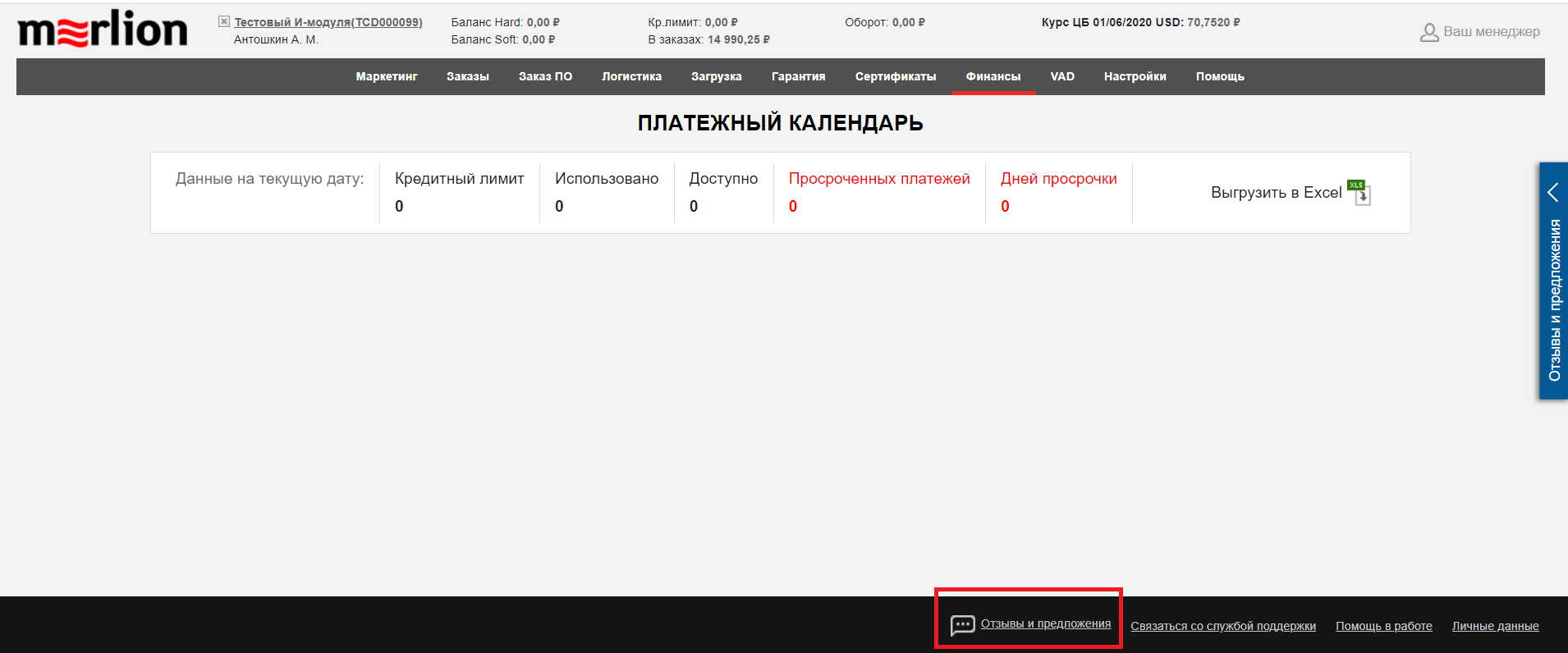 